令和4年4月吉日熊本県理学療法士協会会員各位第25回熊本県理学療法士学会大会長　今村 太泉第25回熊本県理学療法士学会開催および演題募集のお知らせ拝啓　早春の候、時下ますますご清祥のこととお慶び申し上げます。	第25回熊本県理学療法士学会を下記の要綱で開催する運びとなり、5月31日(月)まで一般演題を募集しております。ご多忙の折大変恐縮ではございますが、皆様のお申込みをお待ちしております。なお、新型コロナウイルスの感染状況によっては開催方式がWeb開催へ変更となる場合がございます。最終的な開催方式につきましては事前参加登録が開始となる8月上旬を目途に決定いたします。ご了承いただきますようお願い申し上げます。敬具記【日時】令和4年11月20日（日）【会場】国立阿蘇青少年交流の家【学会テーマ】温故知新！『熊本から、明日への提言！』【内容】一般演題：30題　特別講演：小川　克巳（参議院議員　日本理学療法士協会理事）特別セミナーⅠ：地域包括ケアシステムにおける理学療法士の役割　　　　　　　　　　　　急性期・回復期・生活期　　　　　　　　特別セミナーⅡ：理学療法における疾患別臨床推論　　　　　　　　　　　　運動器・呼吸器・循環器・脳卒中・癌・小児【演題募集期間】令和4年4月1日（月）～5月31日（月）【演題応募方法】第25回熊本県理学療法士学会 演題申込ページよりご登録ください　　https://www.kumamoto-pt.org/gakkai/dai25kai/endai.html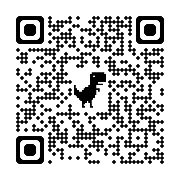 　　【事前参加登録期間】令和4年8月1日（月）～10月31日（月）以上＜お問い合わせ＞	学会準備委員長　杉本 裕美（阿蘇温泉病院）学会事務局長　宮崎 勝識（阿蘇温泉病院）E-mail : ptgakkai25@gmail.com